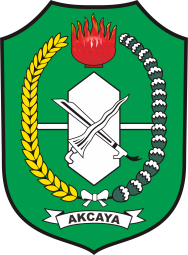 STANDAR OPERASIONAL PROSEDUR(SOP)BIDANG ANGKUTAN JALAN DINAS PERHUBUNGANSEKSI ANGKUTAN ORANG TIDAK DALAM TRAYEK DAN MULTIMODA1.2.3.4.5.6.SOP Penerbitan Informasi Kuota Trayek Angkutan Orang Dalam TrayekSOP Penerbitan  Informasi Kuota Trayek Angkutan Orang Tidak Dalam TrayekSOP Penerbitan Izin Angkutan Orang Dalam Trayek  dan Angkutan Orang Tidak Dalam Trayek Berbasis Aplikasi Online Single Submission (OSS)SOP Penerbitan Izin Angkutan Orang Tidak  Dalam Trayek Berbasis Aplikasi Online Single Submission (OSS)SOP Penerbitan Izin Angkutan Barang Umum berbasis Aplikasi Online Single Submission (OSS)SOP Penerbitan Kartu Pengawasan DINAS PERHUBUNGANPROVINSI KALIMANTAN BARATNomor SOPDINAS PERHUBUNGANPROVINSI KALIMANTAN BARATTanggal DitetapkanDINAS PERHUBUNGANPROVINSI KALIMANTAN BARATTanggal RevisiDINAS PERHUBUNGANPROVINSI KALIMANTAN BARATTanggal EfektifDINAS PERHUBUNGANPROVINSI KALIMANTAN BARATDitetapkan OlehBidang/Bagian:   Bidang Angkutan JalanSOP Penerbitan Informasi Kuota Trayek Angkutan Orang Dalam Trayek (AKDP, Angkutan Antar Jemput dan Angkutan Pemadu Moda)SOP Penerbitan Informasi Kuota Trayek Angkutan Orang Dalam Trayek (AKDP, Angkutan Antar Jemput dan Angkutan Pemadu Moda)Seksi/Sub Bag B:   Seksi Angkutan Orang Tidak Dalam Trayek dan MultimodaSOP Penerbitan Informasi Kuota Trayek Angkutan Orang Dalam Trayek (AKDP, Angkutan Antar Jemput dan Angkutan Pemadu Moda)SOP Penerbitan Informasi Kuota Trayek Angkutan Orang Dalam Trayek (AKDP, Angkutan Antar Jemput dan Angkutan Pemadu Moda)Dasar Hukum :Kualifikasi Pelaksana :Kualifikasi Pelaksana :Undang-Undang No.22 Tahun 2009  tentang Lalu Lintas dan Angkutan JalanPeraturan Pemerintah Nomor 41 Tahun 1993 tentang Angkutan JalanKeputusan Menteri Perhubungan Nomor KM.35 Tahun 2003 tentang Penyelenggaraan Angkutan Orang di Jalan dengan Kendaraan UmumPerda Provinsi Kalbar Nomor 11 Tahun 2011 tentang Retribusi Perizinan TertentuUndang-Undang No.22 Tahun 2009  tentang Lalu Lintas dan Angkutan JalanPeraturan Pemerintah Nomor 41 Tahun 1993 tentang Angkutan JalanKeputusan Menteri Perhubungan Nomor KM.35 Tahun 2003 tentang Penyelenggaraan Angkutan Orang di Jalan dengan Kendaraan UmumPerda Provinsi Kalbar Nomor 11 Tahun 2011 tentang Retribusi Perizinan TertentuMengerti dan memahami Peraturan dan Perundang-undangan yang mengatur tentang Izin Angkutan Penumpang Umum di Jalan.Memiliki kemampuan untuk melakukan penelitian/pemeriksaan kelengkapan permohonan pengajuan Izin Trayek.Mampu mengoperasikan komputer serta pengelolaan dan/atau pengarsipan data perizinan.Mengerti dan memahami Peraturan dan Perundang-undangan yang mengatur tentang Izin Angkutan Penumpang Umum di Jalan.Memiliki kemampuan untuk melakukan penelitian/pemeriksaan kelengkapan permohonan pengajuan Izin Trayek.Mampu mengoperasikan komputer serta pengelolaan dan/atau pengarsipan data perizinan.Keterkaitan :Peralatan/Perlengkapan :Peralatan/Perlengkapan :SOP Administrasi Surat MasukSOP Administrasi Surat KeluarSOP Tata Kelola Arsip AktifSOP Administrasi Surat MasukSOP Administrasi Surat KeluarSOP Tata Kelola Arsip AktifATKKomputer dan PrinterMeja dan Kursi KerjaFiling Kabinet Arsip dan Hardisk/FlashdiskATKKomputer dan PrinterMeja dan Kursi KerjaFiling Kabinet Arsip dan Hardisk/FlashdiskPeringatan :Pencatatan dan Pendataan :Pencatatan dan Pendataan :Apabila Izin Trayek tidak diterbitkan maka penyelenggaraan angkutan penumpang umum di jalan menjadi tidak teratur dan tidak terkendali karena tidak ada pengaturan dan pembinaan dari Pemerintah sehingga para operator/pengusaha angkutan tidak mempunyai jaminan/perlindungan untuk kepastian pelayanan jasa angkutan dan untuk menjaga atau mengembangkan usahanya.Apabila Izin Trayek tidak diterbitkan maka penyelenggaraan angkutan penumpang umum di jalan menjadi tidak teratur dan tidak terkendali karena tidak ada pengaturan dan pembinaan dari Pemerintah sehingga para operator/pengusaha angkutan tidak mempunyai jaminan/perlindungan untuk kepastian pelayanan jasa angkutan dan untuk menjaga atau mengembangkan usahanya.Formulir Pengecekan (Check List Persyaratan)Buku KendaliBuku EkspedisiData Elektronik di Hard Disk/Flash DiskFormulir Pengecekan (Check List Persyaratan)Buku KendaliBuku EkspedisiData Elektronik di Hard Disk/Flash DiskCara Mengatasi  :Menerbitkan izin trayek kepada para operator/pengusaha angkutan umum dengan mencantumkan kewajiban-kewajiban serta ketentuan-ketuan yang harus dipenuhi sebagai pemegang izin dan melakukan pengawasan serta pembinaan secara terpadu dan berkesinambungan.Menerbitkan izin trayek kepada para operator/pengusaha angkutan umum dengan mencantumkan kewajiban-kewajiban serta ketentuan-ketuan yang harus dipenuhi sebagai pemegang izin dan melakukan pengawasan serta pembinaan secara terpadu dan berkesinambungan.NoUraian Jenis KegiatanPelaksanaPelaksanaPelaksanaPelaksanaPelaksanaPelaksanaMutu BakuMutu BakuMutu BakuNoUraian Jenis KegiatanKepala Dinas Analis Kebijakan AJKabid AJKasi AOTDTPengelola Teknis PerijinanPemohonPersyaratan/ KelengkapanWaktu (maks)Output1.Mengajukan permohonan informasi kuota dari Pemohon kepada Dinas PerhubunganBerkas Permohonan 15 menitDisposisi2.Kabid AJ menerima disposisi dari Kadis tentang berkas permohonaKabid AJ mendisposisikan kepada Kasi AOTDT  untuk menindak lanjuti berkas permohonan informasi kuotaBerkas Permohonan Nota disposisi15 menitDisposisi3.Kepala Seksi AOTDT menerima dan menindaklanjuti permohonan tersebut dan mengarahkan Pengelola Teknis Perijinan untuk memeriksa persyaratan berkas permohonan dan mengkonsep surat balasanKepala Seksi AOTDT memeriksa surat balasan  Pemohon dan memberikan paraf diteruskan ke Analis Kebijakan di Bidang Angkutan Jalanberkas yang telah diperiksa dan diparaf oleh Kepala Seksi AOTDT dan telah mendapatkan persetujuan Analis Kebijakan Angkutan JalanAnalis Kebijakan menerima dan memeriksa berkas permohonan ijin kuota apakah masih tersedia / tidak dan  menginformasikan ke Kepala Seksi AOTDT tentang informasi kuota untuk di paraf  kepala Bidang AJ Draf Informasi Kuota yang telah diparaf Kepala Bidang AJ diteruskan  untuk ditandatangani oleh Kepala Dinas Menelaah dan mempelajari surat permohonan Konsep Informasi Kuota dan sudah di parafBerkas PermohonanNomor Induk Berusaha (NIB)Copy STNK dan Buku UjiSertifikasi Usaha Berbasis Risiko (KBLI)NPWP PerusahaanNPWP, KTP Pimpinan PerusahanPertimbangan Teknis atau Rekomendasi dari Dishub Kab/Kota Asal dan Tujuan Trayek dan Instansi Terkait Mengecek kembali berkas dan data kuota80 menitBerkas dataDan Draf Informasi Kuota 4.Kepala Dinas menelaah dan menandatangani atau tidak Informasi KuotaInformasi Kuota diberikan nomor dan cap, dicatat dalam buku kendali dan diperbanyak untuk disampaikan kepada Pemohon dan ArsipInformasi Kuota  terbit dan disetujuui15 menitDokumen Informasi KuotaDINAS PERHUBUNGANPROVINSI KALIMANTAN BARATNomor SOPDINAS PERHUBUNGANPROVINSI KALIMANTAN BARATTanggal DitetapkanDINAS PERHUBUNGANPROVINSI KALIMANTAN BARATTanggal RevisiDINAS PERHUBUNGANPROVINSI KALIMANTAN BARATTanggal EfektifDINAS PERHUBUNGANPROVINSI KALIMANTAN BARATDitetapkan OlehBidang/Bagian:   Bidang Angkutan JalanSOP Penerbitan Informasi Kuota Trayek Angkutan Orang Tidak Dalam Trayek (Angkutan Antar Jemput, Angkutan Sewa Khusus dan Angkutan Taksi)SOP Penerbitan Informasi Kuota Trayek Angkutan Orang Tidak Dalam Trayek (Angkutan Antar Jemput, Angkutan Sewa Khusus dan Angkutan Taksi)Seksi/Sub Bag B:   Seksi Angkutan Orang Tidak Dalam Trayek dan MultimodaSOP Penerbitan Informasi Kuota Trayek Angkutan Orang Tidak Dalam Trayek (Angkutan Antar Jemput, Angkutan Sewa Khusus dan Angkutan Taksi)SOP Penerbitan Informasi Kuota Trayek Angkutan Orang Tidak Dalam Trayek (Angkutan Antar Jemput, Angkutan Sewa Khusus dan Angkutan Taksi)Dasar Hukum :Kualifikasi Pelaksana :Kualifikasi Pelaksana :Undang-Undang No.22 Tahun 2009  tentang Lalu Lintas dan Angkutan JalanPeraturan Pemerintah Nomor 41 Tahun 1993 tentang Angkutan JalanKeputusan Menteri Perhubungan Nomor KM.35 Tahun 2003 tentang Penyelenggaraan Angkutan Orang di Jalan dengan Kendaraan UmumPerda Provinsi Kalbar Nomor 11 Tahun 2011 tentang Retribusi Perizinan TertentuUndang-Undang No.22 Tahun 2009  tentang Lalu Lintas dan Angkutan JalanPeraturan Pemerintah Nomor 41 Tahun 1993 tentang Angkutan JalanKeputusan Menteri Perhubungan Nomor KM.35 Tahun 2003 tentang Penyelenggaraan Angkutan Orang di Jalan dengan Kendaraan UmumPerda Provinsi Kalbar Nomor 11 Tahun 2011 tentang Retribusi Perizinan TertentuMengerti dan memahami Peraturan dan Perundang-undangan yang mengatur tentang Izin Angkutan Penumpang Umum di Jalan.Memiliki kemampuan untuk melakukan penelitian/pemeriksaan kelengkapan permohonan pengajuan Izin Trayek.Mampu mengoperasikan komputer serta pengelolaan dan/atau pengarsipan data perizinan.Mengerti dan memahami Peraturan dan Perundang-undangan yang mengatur tentang Izin Angkutan Penumpang Umum di Jalan.Memiliki kemampuan untuk melakukan penelitian/pemeriksaan kelengkapan permohonan pengajuan Izin Trayek.Mampu mengoperasikan komputer serta pengelolaan dan/atau pengarsipan data perizinan.Keterkaitan :Peralatan/Perlengkapan :Peralatan/Perlengkapan :SOP Administrasi Surat MasukSOP Administrasi Surat KeluarSOP Tata Kelola Arsip AktifSOP Administrasi Surat MasukSOP Administrasi Surat KeluarSOP Tata Kelola Arsip AktifATKKomputer dan PrinterMeja dan Kursi KerjaFiling Kabinet Arsip dan Hardisk/FlashdiskATKKomputer dan PrinterMeja dan Kursi KerjaFiling Kabinet Arsip dan Hardisk/FlashdiskPeringatan :Pencatatan dan Pendataan :Pencatatan dan Pendataan :Apabila Izin Trayek tidak diterbitkan maka penyelenggaraan angkutan penumpang umum di jalan menjadi tidak teratur dan tidak terkendali karena tidak ada pengaturan dan pembinaan dari Pemerintah sehingga para operator/pengusaha angkutan tidak mempunyai jaminan/perlindungan untuk kepastian pelayanan jasa angkutan dan untuk menjaga atau mengembangkan usahanya.Apabila Izin Trayek tidak diterbitkan maka penyelenggaraan angkutan penumpang umum di jalan menjadi tidak teratur dan tidak terkendali karena tidak ada pengaturan dan pembinaan dari Pemerintah sehingga para operator/pengusaha angkutan tidak mempunyai jaminan/perlindungan untuk kepastian pelayanan jasa angkutan dan untuk menjaga atau mengembangkan usahanya.Formulir Pengecekan (Check List Persyaratan)Buku KendaliBuku EkspedisiData Elektronik di Hard Disk/Flash DiskFormulir Pengecekan (Check List Persyaratan)Buku KendaliBuku EkspedisiData Elektronik di Hard Disk/Flash DiskCara Mengatasi  :Menerbitkan izin trayek kepada para operator/pengusaha angkutan umum dengan mencantumkan kewajiban-kewajiban serta ketentuan-ketuan yang harus dipenuhi sebagai pemegang izin dan melakukan pengawasan serta pembinaan secara terpadu dan berkesinambungan.Menerbitkan izin trayek kepada para operator/pengusaha angkutan umum dengan mencantumkan kewajiban-kewajiban serta ketentuan-ketuan yang harus dipenuhi sebagai pemegang izin dan melakukan pengawasan serta pembinaan secara terpadu dan berkesinambungan.NoUraian Jenis KegiatanPelaksanaPelaksanaPelaksanaPelaksanaPelaksanaPelaksanaMutu BakuMutu BakuMutu BakuNoUraian Jenis KegiatanKepala Dinas Analis Kebijakan AJKabid AJKasi AOTDTPengelola Teknis PerijinanPemohonPersyaratan/ KelengkapanWaktu (maks)Output1.Mengajukan permohonan informasi kuota dari Pemohon kepada Dinas PerhubunganBerkas Permohonan 15 menitDisposisi2.Kabid AJ menerima disposisi dari Kadis tentang berkas permohonaKabid AJ mendisposisikan kepada Kasi AOTDT  untuk menindak lanjuti berkas permohonan informasi kuotaBerkas Permohonan Nota disposisi15 menitDisposisi3.Kepala Seksi AOTDT menerima dan menindaklanjuti permohonan tersebut dan mengarahkan Pengelola Teknis Perijinan untuk memeriksa persyaratan berkas permohonan dan mengkonsep surat balasanKepala Seksi AOTDT memeriksa surat balasan  Pemohon dan memberikan paraf diteruskan ke Analis Kebijakan di Bidang Angkutan Jalanberkas yang telah diperiksa dan diparaf oleh Kepala Seksi AOTDT dan telah mendapatkan persetujuan Analis Kebijakan Angkutan JalanAnalis Kebijakan menerima dan memeriksa berkas permohonan ijin kuota apakah masih tersedia / tidak dan  menginformasikan ke Kepala Seksi AOTDT tentang informasi kuota untuk di paraf  kepala Bidang AJ Draf Informasi Kuota yang telah diparaf Kepala Bidang AJ diteruskan  untuk ditandatangani oleh Kepala Dinas Menelaah dan mempelajari surat permohonan Konsep Informasi Kuota dan sudah di parafBerkas PermohonanNomor Induk Berusaha (NIB)Copy STNK dan Buku UjiSertifikasi Usaha Berbasis Risiko (KBLI)NPWP PerusahaanNPWP, KTP Pimpinan PerusahanPertimbangan Teknis atau Rekomendasi dari Dishub Kab/Kota Asal dan Tujuan Trayek dan Instansi Terkait Mengecek kembali berkas dan data kuota80 menitBerkas dataDan Draf Informasi Kuota 4.Kepala Dinas menelaah dan menandatangani atau tidak Informasi KuotaInformasi Kuota diberikan nomor dan cap, dicatat dalam buku kendali dan diperbanyak untuk disampaikan kepada Pemohon dan ArsipInformasi Kuota  terbit dan disetujuui15 menitDokumen Informasi KuotaDINAS PERHUBUNGANPROVINSI KALIMANTAN BARATNomor SOPDINAS PERHUBUNGANPROVINSI KALIMANTAN BARATTanggal DitetapkanDINAS PERHUBUNGANPROVINSI KALIMANTAN BARATTanggal RevisiDINAS PERHUBUNGANPROVINSI KALIMANTAN BARATTanggal EfektifDINAS PERHUBUNGANPROVINSI KALIMANTAN BARATDitetapkan OlehBidang/Bagian:   Bidang Angkutan JalanSOP Penerbitan Izin Angkutan Orang  Dalam Trayek dan Angkutan Orang Tidak Dalam Trayek Berbasis Aplikasi Online Single Submission (OSS)(AKDP, Antar Jemput, Angkutan Pemadu Moda dan Taksi )SOP Penerbitan Izin Angkutan Orang  Dalam Trayek dan Angkutan Orang Tidak Dalam Trayek Berbasis Aplikasi Online Single Submission (OSS)(AKDP, Antar Jemput, Angkutan Pemadu Moda dan Taksi )Seksi/Sub Bag B:   Seksi Angkutan Orang Tidak Dalam Trayek dan MultimodaSOP Penerbitan Izin Angkutan Orang  Dalam Trayek dan Angkutan Orang Tidak Dalam Trayek Berbasis Aplikasi Online Single Submission (OSS)(AKDP, Antar Jemput, Angkutan Pemadu Moda dan Taksi )SOP Penerbitan Izin Angkutan Orang  Dalam Trayek dan Angkutan Orang Tidak Dalam Trayek Berbasis Aplikasi Online Single Submission (OSS)(AKDP, Antar Jemput, Angkutan Pemadu Moda dan Taksi )Dasar Hukum :Kualifikasi Pelaksana :Kualifikasi Pelaksana :Undang-Undang No.22 Tahun 2009  tentang Lalu Lintas dan Angkutan JalanPeraturan Pemerintah Nomor 41 Tahun 1993 tentang Angkutan JalanKeputusan Menteri Perhubungan Nomor KM.35 Tahun 2003 tentang Penyelenggaraan Angkutan Orang di Jalan dengan Kendaraan UmumPerda Provinsi Kalbar Nomor 11 Tahun 2011 tentang Retribusi Perizinan TertentuUndang-Undang No.22 Tahun 2009  tentang Lalu Lintas dan Angkutan JalanPeraturan Pemerintah Nomor 41 Tahun 1993 tentang Angkutan JalanKeputusan Menteri Perhubungan Nomor KM.35 Tahun 2003 tentang Penyelenggaraan Angkutan Orang di Jalan dengan Kendaraan UmumPerda Provinsi Kalbar Nomor 11 Tahun 2011 tentang Retribusi Perizinan TertentuMengerti dan memahami Peraturan dan Perundang-undangan yang mengatur tentang Izin Angkutan Penumpang Umum di Jalan.Memiliki kemampuan untuk melakukan penelitian/pemeriksaan kelengkapan permohonan pengajuan Izin Trayek.Mampu mengoperasikan komputer serta pengelolaan dan/atau pengarsipan data perizinan.Mengerti dan memahami Peraturan dan Perundang-undangan yang mengatur tentang Izin Angkutan Penumpang Umum di Jalan.Memiliki kemampuan untuk melakukan penelitian/pemeriksaan kelengkapan permohonan pengajuan Izin Trayek.Mampu mengoperasikan komputer serta pengelolaan dan/atau pengarsipan data perizinan.Keterkaitan :Peralatan/Perlengkapan :Peralatan/Perlengkapan :SOP Administrasi Surat MasukSOP Administrasi Surat KeluarSOP Tata Kelola Arsip AktifSOP Administrasi Surat MasukSOP Administrasi Surat KeluarSOP Tata Kelola Arsip AktifATKKomputer dan PrinterMeja dan Kursi KerjaFiling Kabinet Arsip dan Hardisk/FlashdiskATKKomputer dan PrinterMeja dan Kursi KerjaFiling Kabinet Arsip dan Hardisk/FlashdiskPeringatan :Pencatatan dan Pendataan :Pencatatan dan Pendataan :Apabila Izin Trayek tidak diterbitkan maka penyelenggaraan angkutan penumpang umum di jalan menjadi tidak teratur dan tidak terkendali karena tidak ada pengaturan dan pembinaan dari Pemerintah sehingga para operator/pengusaha angkutan tidak mempunyai jaminan/perlindungan untuk kepastian pelayanan jasa angkutan dan untuk menjaga atau mengembangkan usahanya.Apabila Izin Trayek tidak diterbitkan maka penyelenggaraan angkutan penumpang umum di jalan menjadi tidak teratur dan tidak terkendali karena tidak ada pengaturan dan pembinaan dari Pemerintah sehingga para operator/pengusaha angkutan tidak mempunyai jaminan/perlindungan untuk kepastian pelayanan jasa angkutan dan untuk menjaga atau mengembangkan usahanya.Formulir Pengecekan (Check List Persyaratan)Buku KendaliBuku EkspedisiData Elektronik di Hard Disk/Flash DiskFormulir Pengecekan (Check List Persyaratan)Buku KendaliBuku EkspedisiData Elektronik di Hard Disk/Flash DiskCara Mengatasi  :Menerbitkan izin trayek kepada para operator/pengusaha angkutan umum dengan mencantumkan kewajiban-kewajiban serta ketentuan-ketuan yang harus dipenuhi sebagai pemegang izin dan melakukan pengawasan serta pembinaan secara terpadu dan berkesinambungan.Menerbitkan izin trayek kepada para operator/pengusaha angkutan umum dengan mencantumkan kewajiban-kewajiban serta ketentuan-ketuan yang harus dipenuhi sebagai pemegang izin dan melakukan pengawasan serta pembinaan secara terpadu dan berkesinambungan.NoUraian Jenis KegiatanPelaksanaPelaksanaPelaksanaPelaksanaPelaksanaPelaksanaMutu BakuMutu BakuMutu BakuNoUraian Jenis KegiatanDPMPTSPDinas PerhubunganBidang AJAnalis Kebijakan AJ Kasi AOTDTPengelola Teknis PerijinanPemohonPersyaratan/ KelengkapanWaktu (maks)Output1.Mengajukan permohonan verifikasi usaha berbasis risiko melalui aplikasi Online Single Submission (OSS) sesuai Klasifikasi Baku Lapangan Usaha Indonesia (KBLI) yang diajukan.Berkas Permohonan 15 menitDisposisi2.Pengelola Teknis Perijinan menerima notifikasi pengajuan Ijin melalui  aplikasi Online Single Submission (OSS) sesuai Klasifikasi Baku Lapangan Usaha Indonesia (KBLI) yang diajukan.Pengelola Teknis Perijinan men download dalam bentuk hard Copy dan memberikan kepada Kasi AOTDT  dan Analis Kebijakan AJ untuk menindaklanjuti permohonan melalui aplikasi OSS untuk  memeriksa lengkap/tidak lengkap pemenuhan persyaratan.Persyaratan yang dinyatakan lengkap ditindak lanjuti dengan melakukan verifikasi lapangan oleh tim verifikator yang terdiri dari Pengelola Teknis Perijinan, Anilis Kebijakan AJ dan Kepala Seksi AOTDT.Berkas Permohonan 15 menitDisposisi3.Kesesuaian hasil verifikasi oleh Tim Verifikator antara persyaratan yang di Upload dan hasil verifikasi lapangan maka permohonan perijinan berbasis risiko dapat disetujui dan di Aprove atau setujuai melalui aplikasi OSS .Memiliki 5 (lima) kendaraan yang dibuktikan dengan salinan STNK, SRUT (untuk kendaraan baru), bukti lulus uji berkala dan foto kendaraan;Memiliki dan/atau menguasai tempat penyimpanan;Memiliki dan/atau bekerjasama dengan pihak lain yang mampu menyediakan fasilitas pemeliharaan kendaraan bermotor;Kesesuaian dengan perencanaan kebutuhan kendaraan (kuota) yang ditetapkan;Menyusun rencana bisnis (business plan);Memenuhi Standar Pelayanan Minimal angkutan orang dalam trayek;Menyiapkan dokumen Sistem Manajemen Keselamatan;Menerapkan sistem pemesanan secara elektronik;Memasang alat pemantauan pergerakan kendaraan secara elektronik60 menitDisposisiBerkas6.Perijinan Berbasis Risiko dengan Status Telah Terverifikasi diterbitkanRekomendasi Teknis KBLI disetujuui15 menitTelah TerverifikasiDINAS PERHUBUNGANPROVINSI KALIMANTAN BARATNomor SOPDINAS PERHUBUNGANPROVINSI KALIMANTAN BARATTanggal DitetapkanDINAS PERHUBUNGANPROVINSI KALIMANTAN BARATTanggal RevisiDINAS PERHUBUNGANPROVINSI KALIMANTAN BARATTanggal EfektifDINAS PERHUBUNGANPROVINSI KALIMANTAN BARATDitetapkan OlehBidang/Bagian:   Bidang Angkutan JalanSOP Penerbitan Izin Angkutan Orang Tidak  Dalam Trayek Berbasis Aplikasi Online Single Submission (OSS)(Angkutan Sewa Khusus)SOP Penerbitan Izin Angkutan Orang Tidak  Dalam Trayek Berbasis Aplikasi Online Single Submission (OSS)(Angkutan Sewa Khusus)Seksi/Sub Bag B:   Seksi Angkutan Orang Tidak Dalam Trayek dan MultimodaSOP Penerbitan Izin Angkutan Orang Tidak  Dalam Trayek Berbasis Aplikasi Online Single Submission (OSS)(Angkutan Sewa Khusus)SOP Penerbitan Izin Angkutan Orang Tidak  Dalam Trayek Berbasis Aplikasi Online Single Submission (OSS)(Angkutan Sewa Khusus)Dasar Hukum :Kualifikasi Pelaksana :Kualifikasi Pelaksana :Undang-Undang No.22 Tahun 2009  tentang Lalu Lintas dan Angkutan JalanPeraturan Pemerintah Nomor 41 Tahun 1993 tentang Angkutan JalanKeputusan Menteri Perhubungan Nomor KM.35 Tahun 2003 tentang Penyelenggaraan Angkutan Orang di Jalan dengan Kendaraan UmumPerda Provinsi Kalbar Nomor 11 Tahun 2011 tentang Retribusi Perizinan TertentuUndang-Undang No.22 Tahun 2009  tentang Lalu Lintas dan Angkutan JalanPeraturan Pemerintah Nomor 41 Tahun 1993 tentang Angkutan JalanKeputusan Menteri Perhubungan Nomor KM.35 Tahun 2003 tentang Penyelenggaraan Angkutan Orang di Jalan dengan Kendaraan UmumPerda Provinsi Kalbar Nomor 11 Tahun 2011 tentang Retribusi Perizinan TertentuMengerti dan memahami Peraturan dan Perundang-undangan yang mengatur tentang Izin Angkutan Penumpang Umum di Jalan.Memiliki kemampuan untuk melakukan penelitian/pemeriksaan kelengkapan permohonan pengajuan Izin Trayek.Mampu mengoperasikan komputer serta pengelolaan dan/atau pengarsipan data perizinan.Mengerti dan memahami Peraturan dan Perundang-undangan yang mengatur tentang Izin Angkutan Penumpang Umum di Jalan.Memiliki kemampuan untuk melakukan penelitian/pemeriksaan kelengkapan permohonan pengajuan Izin Trayek.Mampu mengoperasikan komputer serta pengelolaan dan/atau pengarsipan data perizinan.Keterkaitan :Peralatan/Perlengkapan :Peralatan/Perlengkapan :SOP Administrasi Surat MasukSOP Administrasi Surat KeluarSOP Tata Kelola Arsip AktifSOP Administrasi Surat MasukSOP Administrasi Surat KeluarSOP Tata Kelola Arsip AktifATKKomputer dan PrinterMeja dan Kursi KerjaFiling Kabinet Arsip dan Hardisk/FlashdiskATKKomputer dan PrinterMeja dan Kursi KerjaFiling Kabinet Arsip dan Hardisk/FlashdiskPeringatan :Pencatatan dan Pendataan :Pencatatan dan Pendataan :Apabila Izin Trayek tidak diterbitkan maka penyelenggaraan angkutan penumpang umum di jalan menjadi tidak teratur dan tidak terkendali karena tidak ada pengaturan dan pembinaan dari Pemerintah sehingga para operator/pengusaha angkutan tidak mempunyai jaminan/perlindungan untuk kepastian pelayanan jasa angkutan dan untuk menjaga atau mengembangkan usahanya.Apabila Izin Trayek tidak diterbitkan maka penyelenggaraan angkutan penumpang umum di jalan menjadi tidak teratur dan tidak terkendali karena tidak ada pengaturan dan pembinaan dari Pemerintah sehingga para operator/pengusaha angkutan tidak mempunyai jaminan/perlindungan untuk kepastian pelayanan jasa angkutan dan untuk menjaga atau mengembangkan usahanya.Formulir Pengecekan (Check List Persyaratan)Buku KendaliBuku EkspedisiData Elektronik di Hard Disk/Flash DiskFormulir Pengecekan (Check List Persyaratan)Buku KendaliBuku EkspedisiData Elektronik di Hard Disk/Flash DiskCara Mengatasi  :Menerbitkan izin trayek kepada para operator/pengusaha angkutan umum dengan mencantumkan kewajiban-kewajiban serta ketentuan-ketuan yang harus dipenuhi sebagai pemegang izin dan melakukan pengawasan serta pembinaan secara terpadu dan berkesinambungan.Menerbitkan izin trayek kepada para operator/pengusaha angkutan umum dengan mencantumkan kewajiban-kewajiban serta ketentuan-ketuan yang harus dipenuhi sebagai pemegang izin dan melakukan pengawasan serta pembinaan secara terpadu dan berkesinambungan.NoUraian Jenis KegiatanPelaksanaPelaksanaPelaksanaPelaksanaPelaksanaPelaksanaMutu BakuMutu BakuMutu BakuNoUraian Jenis KegiatanDPMPTSPDinas PerhubunganBidang AJAnalis Kebijakan AJ Kasi AOTDTPengelola Teknis PerijinanPemohonPersyaratan/ KelengkapanWaktu (maks)Output1.Mengajukan permohonan verifikasi usaha berbasis risiko melalui aplikasi Online Single Submission (OSS) sesuai Klasifikasi Baku Lapangan Usaha Indonesia (KBLI) yang diajukan.Berkas Permohonan 15 menitDisposisi2.Pengelola Teknis Perijinan menerima notifikasi pengajuan Ijin melalui  aplikasi Online Single Submission (OSS) sesuai Klasifikasi Baku Lapangan Usaha Indonesia (KBLI) yang diajukan.Pengelola Teknis Perijinan men download dalam bentuk hard Copy dan memberikan kepada Kasi AOTDT  dan Analis Kebijakan AJ untuk menindaklanjuti permohonan melalui aplikasi OSS untuk  memeriksa lengkap/tidak lengkap pemenuhan persyaratan.Persyaratan yang dinyatakan lengkap ditindak lanjuti dengan melakukan verifikasi lapangan oleh tim verifikator yang terdiri dari Pengelola Teknis Perijinan, Anilis Kebijakan AJ dan Kepala Seksi AOTDT.Berkas Permohonan 15 menitDisposisi3.Kesesuaian hasil verifikasi oleh Tim Verifikator antara persyaratan yang di Upload dan hasil verifikasi lapangan maka permohonan perijinan berbasis risiko dapat disetujui dan di Aprove atau setujuai melalui aplikasi OSS .Salinan STNK;Buku pemeliharaan (service) berkala;Foto kendaraan yang akan diberi izin;Memenuhi Standar Pelayanan Minimal angkutan sewa khusus;Kesesuaian dengan perencanaan kebutuhan kendaraan (kuota);Menyiapkan dokumen sistem manajemen keselamatan (untuk Badan Hukum) atau surat pernyataan komitmen kesanggupan melaksanakan SMK (untuk UMKM)60 menitDisposisiBerkas4.Perijinan Berbasis Risiko dengan Status Telah Terverifikasi diterbitkanRekomendasi Teknis KBLI disetujuui15 menitTelah TerverifikasiDINAS PERHUBUNGANPROVINSI KALIMANTAN BARATNomor SOPDINAS PERHUBUNGANPROVINSI KALIMANTAN BARATTanggal DitetapkanDINAS PERHUBUNGANPROVINSI KALIMANTAN BARATTanggal RevisiDINAS PERHUBUNGANPROVINSI KALIMANTAN BARATTanggal EfektifDINAS PERHUBUNGANPROVINSI KALIMANTAN BARATDitetapkan OlehBidang/Bagian:   Bidang Angkutan JalanSOP Penerbitan Izin Angkutan Barang Umum berbasis Aplikasi Online Single Submission (OSS)(Angkutan  Bermotor untuk Barang Umum))SOP Penerbitan Izin Angkutan Barang Umum berbasis Aplikasi Online Single Submission (OSS)(Angkutan  Bermotor untuk Barang Umum))Seksi/Sub Bag B:   Seksi Angkutan Orang Tidak Dalam Trayek dan MultimodaSOP Penerbitan Izin Angkutan Barang Umum berbasis Aplikasi Online Single Submission (OSS)(Angkutan  Bermotor untuk Barang Umum))SOP Penerbitan Izin Angkutan Barang Umum berbasis Aplikasi Online Single Submission (OSS)(Angkutan  Bermotor untuk Barang Umum))Dasar Hukum :Kualifikasi Pelaksana :Kualifikasi Pelaksana :Undang-Undang No.22 Tahun 2009  tentang Lalu Lintas dan Angkutan JalanPeraturan Pemerintah Nomor 41 Tahun 1993 tentang Angkutan JalanKeputusan Menteri Perhubungan Nomor KM.35 Tahun 2003 tentang Penyelenggaraan Angkutan Orang di Jalan dengan Kendaraan UmumPerda Provinsi Kalbar Nomor 11 Tahun 2011 tentang Retribusi Perizinan TertentuUndang-Undang No.22 Tahun 2009  tentang Lalu Lintas dan Angkutan JalanPeraturan Pemerintah Nomor 41 Tahun 1993 tentang Angkutan JalanKeputusan Menteri Perhubungan Nomor KM.35 Tahun 2003 tentang Penyelenggaraan Angkutan Orang di Jalan dengan Kendaraan UmumPerda Provinsi Kalbar Nomor 11 Tahun 2011 tentang Retribusi Perizinan TertentuMengerti dan memahami Peraturan dan Perundang-undangan yang mengatur tentang Izin Angkutan Penumpang Umum di Jalan.Memiliki kemampuan untuk melakukan penelitian/pemeriksaan kelengkapan permohonan pengajuan Izin Trayek.Mampu mengoperasikan komputer serta pengelolaan dan/atau pengarsipan data perizinan.Mengerti dan memahami Peraturan dan Perundang-undangan yang mengatur tentang Izin Angkutan Penumpang Umum di Jalan.Memiliki kemampuan untuk melakukan penelitian/pemeriksaan kelengkapan permohonan pengajuan Izin Trayek.Mampu mengoperasikan komputer serta pengelolaan dan/atau pengarsipan data perizinan.Keterkaitan :Peralatan/Perlengkapan :Peralatan/Perlengkapan :SOP Administrasi Surat MasukSOP Administrasi Surat KeluarSOP Tata Kelola Arsip AktifSOP Administrasi Surat MasukSOP Administrasi Surat KeluarSOP Tata Kelola Arsip Aktif  ATK  Komputer dan Printer  Meja dan Kursi Kerja  Filing Kabinet Arsip dan Hardisk/Flashdisk  ATK  Komputer dan Printer  Meja dan Kursi Kerja  Filing Kabinet Arsip dan Hardisk/FlashdiskPeringatan :Pencatatan dan Pendataan :Pencatatan dan Pendataan :Apabila Izin Trayek tidak diterbitkan maka penyelenggaraan angkutan penumpang umum di jalan menjadi tidak teratur dan tidak terkendali karena tidak ada pengaturan dan pembinaan dari Pemerintah sehingga para operator/pengusaha angkutan tidak mempunyai jaminan/perlindungan untuk kepastian pelayanan jasa angkutan dan untuk menjaga atau mengembangkan usahanya.Apabila Izin Trayek tidak diterbitkan maka penyelenggaraan angkutan penumpang umum di jalan menjadi tidak teratur dan tidak terkendali karena tidak ada pengaturan dan pembinaan dari Pemerintah sehingga para operator/pengusaha angkutan tidak mempunyai jaminan/perlindungan untuk kepastian pelayanan jasa angkutan dan untuk menjaga atau mengembangkan usahanya.Formulir Pengecekan (Check List Persyaratan)Buku KendaliBuku EkspedisiData Elektronik di Hard Disk/Flash DiskFormulir Pengecekan (Check List Persyaratan)Buku KendaliBuku EkspedisiData Elektronik di Hard Disk/Flash DiskCara Mengatasi  :Menerbitkan izin trayek kepada para operator/pengusaha angkutan umum dengan mencantumkan kewajiban-kewajiban serta ketentuan-ketuan yang harus dipenuhi sebagai pemegang izin dan melakukan pengawasan serta pembinaan secara terpadu dan berkesinambungan.Menerbitkan izin trayek kepada para operator/pengusaha angkutan umum dengan mencantumkan kewajiban-kewajiban serta ketentuan-ketuan yang harus dipenuhi sebagai pemegang izin dan melakukan pengawasan serta pembinaan secara terpadu dan berkesinambungan.NoUraian Jenis KegiatanPelaksanaPelaksanaPelaksanaPelaksanaPelaksanaPelaksanaMutu BakuMutu BakuMutu BakuNoUraian Jenis KegiatanDPMPTSPDinas PerhubunganBidang AJAnalis Kebijakan AJ Kasi AOTDTPengelola Teknis PerijinanPemohonPersyaratan/ KelengkapanWaktu (maks)Output1.Mengajukan permohonan verifikasi usaha berbasis risiko melalui aplikasi Online Single Submission (OSS) sesuai Klasifikasi Baku Lapangan Usaha Indonesia (KBLI) yang diajukan.Berkas Permohonan 15 menitDisposisi2.Pengelola Teknis Perijinan menerima notifikasi pengajuan Ijin melalui  aplikasi Online Single Submission (OSS) sesuai Klasifikasi Baku Lapangan Usaha Indonesia (KBLI) yang diajukan.Pengelola Teknis Perijinan men download dalam bentuk hard Copy dan memberikan kepada Kasi AOTDT  dan Analis Kebijakan AJ untuk menindaklanjuti permohonan melalui aplikasi OSS untuk  memeriksa lengkap/tidak lengkap pemenuhan persyaratan.Persyaratan yang dinyatakan lengkap ditindak lanjuti dengan melakukan verifikasi lapangan oleh tim verifikator yang terdiri dari Pengelola Teknis Perijinan, Anilis Kebijakan AJ dan Kepala Seksi AOTDT.Menggunakan Mobil Barang, Kereta Gandengan, dan/atau Kereta Tempelan;2.Memenuhi persyaratan teknis dan laik jalan yang dibuktikan dengan bukti kartu uji;3. Dioperasikan di jalan sesuai dengan kelas jalan yang dilalui;4. Tersedianya fasilitas bongkar muat;5. Dilengkapi dengan Surat Muatan Barang;6. Memenuhi Standar Pelayanan Minimal Angkutan Barang Umum;7. Menempatkan alat pemantau unjuk kerja pengemudi yang dapat merekam kecepatan kendaraan dan prilaku pengemudi dalam mengoperasikan kendaraan;8. Menempatkan perangkat system pemosisi global pada setiap Mobil Barang.9. Memenuhi Standar Manajemen Keselamatan; dan10. Mempunyai perjanjian muatan angkutan barang.)60 menitDisposisiBerkas3.Kesesuaian hasil verifikasi oleh Tim Verifikator antara persyaratan yang di Upload dan hasil verifikasi lapangan maka permohonan perijinan berbasis risiko dapat disetujui dan di Aprove atau setujuai melalui aplikasi OSS .Verifikasi Lapangan3 hariBerkas data4.Perijinan Berbasis Risiko dengan status Telah Terverifikasi diterbitkanRekomendasi Teknis KBLI disetujuui15 menitTelah TerverifikasiDINAS PERHUBUNGANPROVINSI KALIMANTAN BARATNomor SOPDINAS PERHUBUNGANPROVINSI KALIMANTAN BARATTanggal DitetapkanDINAS PERHUBUNGANPROVINSI KALIMANTAN BARATTanggal RevisiDINAS PERHUBUNGANPROVINSI KALIMANTAN BARATTanggal EfektifDINAS PERHUBUNGANPROVINSI KALIMANTAN BARATDitetapkan OlehBidang/Bagian:   Bidang Angkutan JalanSOP Penerbitan Kartu Pengawasan (Angkutan Dalam Trayek dan Tidak Dalam Trayek)SOP Penerbitan Kartu Pengawasan (Angkutan Dalam Trayek dan Tidak Dalam Trayek)Seksi/Sub Bag B:   Seksi Angkutan Orang Tidak Dalam Trayek dan MultimodaSOP Penerbitan Kartu Pengawasan (Angkutan Dalam Trayek dan Tidak Dalam Trayek)SOP Penerbitan Kartu Pengawasan (Angkutan Dalam Trayek dan Tidak Dalam Trayek)Dasar Hukum :Kualifikasi Pelaksana :Kualifikasi Pelaksana :Undang-Undang No.22 Tahun 2009  tentang Lalu Lintas dan Angkutan JalanPeraturan Pemerintah Nomor 41 Tahun 1993 tentang Angkutan JalanKeputusan Menteri Perhubungan Nomor KM.35 Tahun 2003 tentang Penyelenggaraan Angkutan Orang di Jalan dengan Kendaraan UmumPerda Provinsi Kalbar Nomor 11 Tahun 2011 tentang Retribusi Perizinan TertentuUndang-Undang No.22 Tahun 2009  tentang Lalu Lintas dan Angkutan JalanPeraturan Pemerintah Nomor 41 Tahun 1993 tentang Angkutan JalanKeputusan Menteri Perhubungan Nomor KM.35 Tahun 2003 tentang Penyelenggaraan Angkutan Orang di Jalan dengan Kendaraan UmumPerda Provinsi Kalbar Nomor 11 Tahun 2011 tentang Retribusi Perizinan TertentuMengerti dan memahami Peraturan dan Perundang-undangan yang mengatur tentang Izin Angkutan Penumpang Umum di Jalan.Memiliki kemampuan untuk melakukan penelitian/pemeriksaan kelengkapan permohonan pengajuan Kartu Pengawasan.Mampu mengoperasikan komputer serta pengelolaan dan/atau pengarsipan data perizinan.Mengerti dan memahami Peraturan dan Perundang-undangan yang mengatur tentang Izin Angkutan Penumpang Umum di Jalan.Memiliki kemampuan untuk melakukan penelitian/pemeriksaan kelengkapan permohonan pengajuan Kartu Pengawasan.Mampu mengoperasikan komputer serta pengelolaan dan/atau pengarsipan data perizinan.Keterkaitan :Peralatan/Perlengkapan :Peralatan/Perlengkapan :SOP Administrasi Surat MasukSOP Administrasi Surat KeluarSOP Tata Kelola Arsip AktifSOP Administrasi Surat MasukSOP Administrasi Surat KeluarSOP Tata Kelola Arsip AktifATKKomputer dan PrinterMeja dan Kursi KerjaFiling Kabinet Arsip dan Hardisk/FlashdiskATKKomputer dan PrinterMeja dan Kursi KerjaFiling Kabinet Arsip dan Hardisk/FlashdiskPeringatan :Pencatatan dan Pendataan :Pencatatan dan Pendataan :Apabila Kartu Pengawasan tidak diterbitkan maka kendaraan beroperasi tanpa Dokumen Perjalanan yang sah sehingga menimbulkan permasalahan pada saat dilakukan pemeriksaan di jalan. Kartu Pengawasan merupakan pelaksanaan/turunan daripada Izin Trayek yang harus disertakan pada kendaraan pada saat dioperasikan.Apabila Kartu Pengawasan tidak diterbitkan maka kendaraan beroperasi tanpa Dokumen Perjalanan yang sah sehingga menimbulkan permasalahan pada saat dilakukan pemeriksaan di jalan. Kartu Pengawasan merupakan pelaksanaan/turunan daripada Izin Trayek yang harus disertakan pada kendaraan pada saat dioperasikan.Formulir Pengecekan (Check List Persyaratan)Buku KendaliBuku EkspedisiData Elektronik di Hard Disk/Flash DiskFormulir Pengecekan (Check List Persyaratan)Buku KendaliBuku EkspedisiData Elektronik di Hard Disk/Flash DiskCara Mengatasi  :Menerbitkan Kartu Pengawasan sebagai pelaksanaan/tindak lanjut dari perijinan yang berbasis aplikasi OSS/Izin Operasi sebagai Dokumen Perjalanan kendaraan pada saat dioperasikan.Menerbitkan Kartu Pengawasan sebagai pelaksanaan/tindak lanjut dari perijinan yang berbasis aplikasi OSS/Izin Operasi sebagai Dokumen Perjalanan kendaraan pada saat dioperasikan.NoUraian Jenis KegiatanPelaksanaPelaksanaPelaksanaPelaksanaPelaksanaPelaksanaPelaksanaMutu BakuMutu BakuNoUraian Jenis KegiatanKepala Dinas Kabid AJ Analis KebijakanAJKasi AOTDTPengelola Teknis PerijinanPemohonPersyaratan/ KelengkapanWaktu (maks)Output1.Kepala Dinas memerintahkan Kepala Bidang untuk memproses Permohonan Penerbitan Kartu Pengawasan (KP)Berkas Permohonan15 menitDisposisi2.Kepala Bidang menerima dan memerintahkan Kepala Seksi AOTDT untuk menindaklanjuti dan menyiapkan konsep Kartu Pengawasan sesuai dengan ketentuan yang berlakuBerkas Permohonan15 menitDisposisi3.Kepala Seksi AOTDT menerima, menugaskan kepada Pengelola Teknis Kebijakan  untuk memeriksa kelengkapan persyaratan dan menyiapkan konsep/draft KPDraft Kartu Pengawasan20 menitDisposisi4.Pengelola Teknis Kebijakan memeriksa kelengkapan persyaratan administrasi dan teknis serta menyerahkan Draft Kartu Pengawasan kepada Kepala Seksi AOTDT untuk diparaf dan diteruskan kepada Analis Kebijakan Angkutan Jalan untuk di koreksi.Surat PermohonanNIB dan Setifikasi berbasis Risiko yg telah terverifikasiCopy STNK dan Buku Uji yang masih berlakuCopy/Arsip KP yang lama (untuk perpanjangan KP)Bukti Pembayaran Retribusi Bukti Pembayaran Asuransi JiwaFoto Kendaraan 4 sisi80 menitTelaahan dan Draft SK Izin Operasi 5.Kepala Seksi AOTDT menerima, mengoreksi dan menelaah serta memberikan paraf/tidak Draft KP untuk diteruskan kepada Kepala BidangDraft Kartu Pengawasan10 menitDraft KP yang telah diparaf Kepala Seksi6.Kepala Bidang menerima, menelaah dan memberikan paraf/tidak Draft KP dan meneruskan kepada Kepala Dinas untuk ditandatanganiDraft Kartu Pengawasan10 menitDraft KP yang telah diparaf Kabid7.Kepala Dinas menerima, menelaah dan menandatangani atau tidak Kartu Pengawasan (KP)Draft Kartu Pengawasan yang siap ditandatangani10 menitKP yang sudah ditanda tangani8.Kartu Pengawasan (KP) diberikan nomor dan cap, dicatat dalam buku kendali dan di press kemudian disampaikan kepada Pemohon serta ArsipKartu Pengawasan yang siap untuk digunakan1 jam-